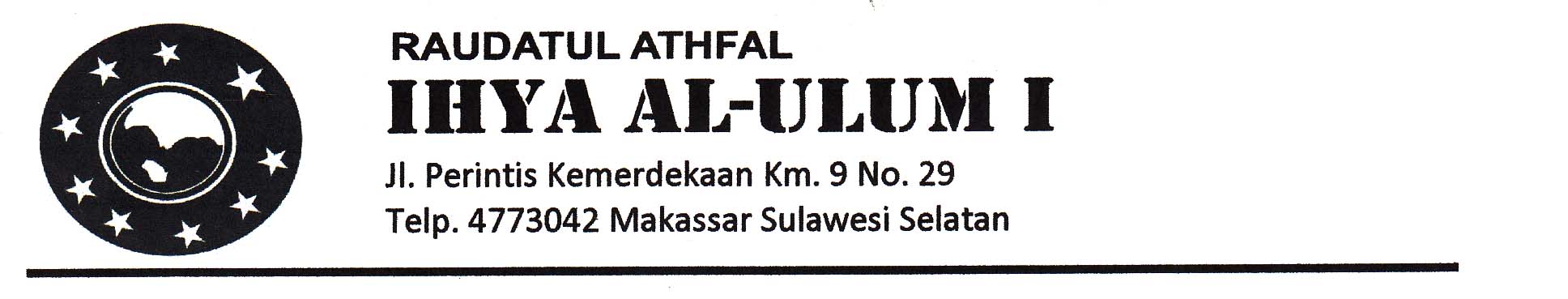 Rencana Kegiatan Harian( Siklus I pertemuan II)Kelompok		: BSemester/ Minggu	: II/ XVTema/ Sub tema	: Alam semesta/ Kegunaan matahari, Bulan, Bintang dan BumiHari			: Kamis 21,Mei-2015Waktu			:150 Menit     Guru Kelompok B                                                                                                                                                    Peneliti                                                                                                                                                                                      Ita IswarniINDIKATORKEGIATAN PEMBELAJARANALATSUMBERBELAJARPENILAIANPERKEMBANGAN ANAKPENILAIANPERKEMBANGAN ANAKPENILAIANPERKEMBANGAN ANAKPENILAIANPERKEMBANGAN ANAKINDIKATORKEGIATAN PEMBELAJARANALATSUMBERBELAJARALATTEKNIKHASILHASILHASILINDIKATORKEGIATAN PEMBELAJARANALATSUMBERBELAJARALATTEKNIK●√○I.KEGIATAN AWAL ± 30 MENITMengurus dirinya tanpa bantuan misalnya: makan,mandi,menyisir rambut,memasang kancing,mencuci dan melap tangan dan mengikat tali sepatu( FMK.5.1.1)Menjukkan perbuatan-perbuatan yang benar dan yang salah( NAM.4.1.2)Baris Berbaris ( disiplin)            Salam, Berdoa, Menyanyi           (disiplin &             religius)PT.Mengurus dirinya sendiri tanpa bantuan             ( Memakai sepatu)PT.Menunjukkan perbuatan yang benar dan yang salah.LangsunganakGambarObservasiPenugasanPenugasanMemperkirakan ururtan berikutnya setelah melihat bentuk  lebih dari tiga pola yang brurutan ABC/ABC              (KOG.4.1.1.)Mewarnai gambar dan bentuk sederhana             (FMH. 7.1.1)Membuat gambar dengan teknik kolase dengan memakai berbagai media seperti kertas (FMH.6.1.1)II. KEGIATAN INTI ± 60 MENITGambarLembar kerja dan krayonBuku gambar, lem dan guntingan kertasPenugasanHasil karyaHasil karyaMemperkirakan ururtan berikutnya setelah melihat bentuk  lebih dari tiga pola yang brurutan ABC/ABC              (KOG.4.1.1.)Mewarnai gambar dan bentuk sederhana             (FMH. 7.1.1)Membuat gambar dengan teknik kolase dengan memakai berbagai media seperti kertas (FMH.6.1.1)PT. Memperkirakan urutan berikutnya setelah melihat tiga pola berurutan gambar matahari,bulan,bintang dan bumiPT.Mewarnai gambar bulan dan bintangMenempel gambar dengan tepatGambarLembar kerja dan krayonBuku gambar, lem dan guntingan kertasPenugasanHasil karyaHasil karyaIII. KEGIATAN ISTRAHAT ± 30 MENITAir, serbrt dan bekal anakAlat permainanObservasi Observasi Mencuci tangan, berdoa makan.BermainAir, serbrt dan bekal anakAlat permainanObservasi Observasi IV. KEGIATAN AKHIR ± 30Berani bertanya dan menjawab pertanyaan (SOSEM. 7.1.3) Menyebut kembali kalimat yang telah didengarnya (BHS.512)Tanya jawab tentang kegunaan  matahari bulan dan bintang.Menerapkan metode bernyanyi dengan menyanyikan lagu “Bulan bintang bumi dan matahari”Pesan-pesan dari garuBersiap untuk pulangBerdoa salam,pulangAnak dan guruAnak dan guruPercakapanObservasi